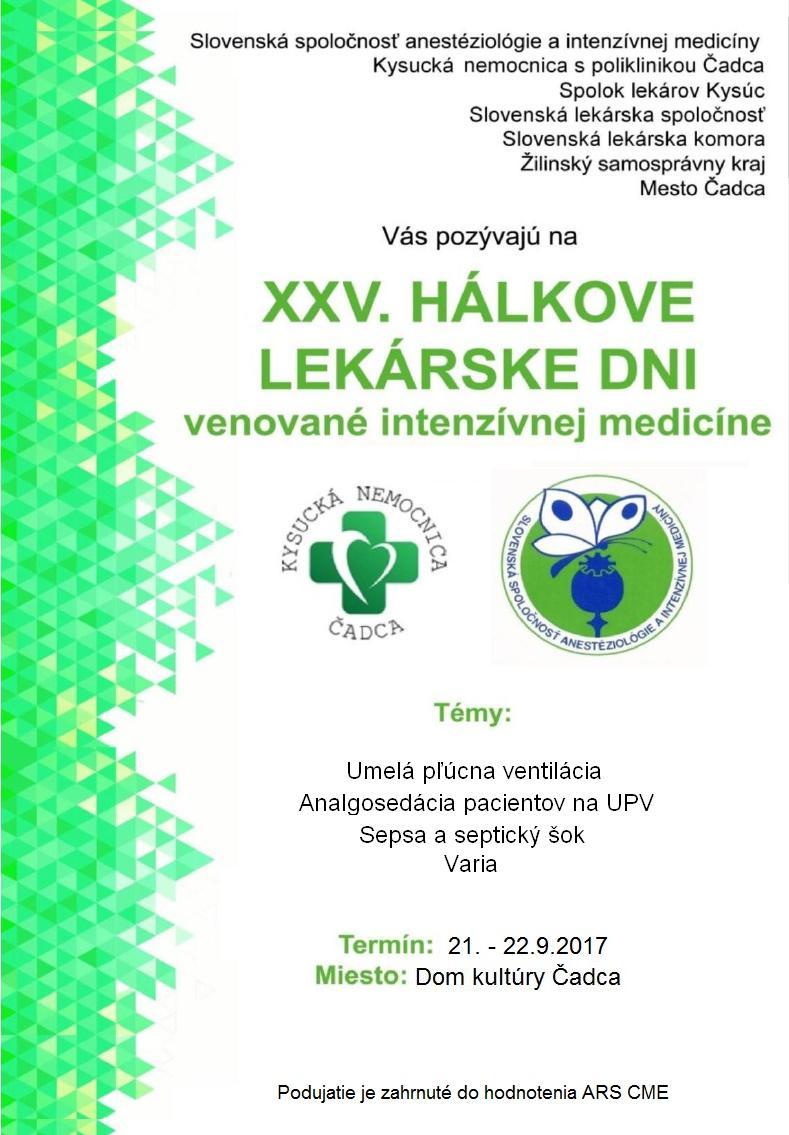 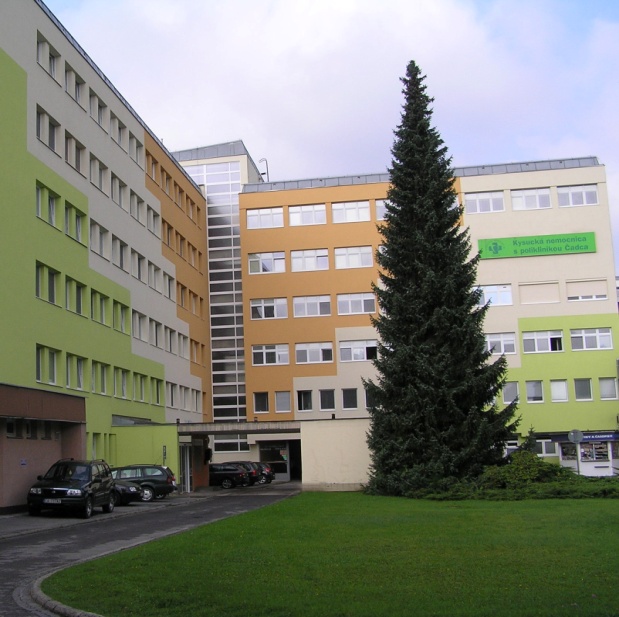 ORGANIZAČNÉ POKYNY: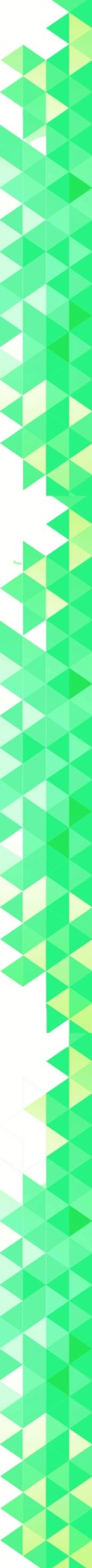 Miesto konania:   Dom kultúry ČadcaTermín:                 21.9.2017 - 22.9.2017Prezentácia:         21.9.2017     7:00 - 13:00       22.9.2017   8:00 - 10:00Časový limit všetkých prednášok je 20 minút vrátane diskusie. Žiadame o jeho dodržanie.Rokovací jazyk: slovenčina, češtinaKongresový poplatok:  21.9.2017 (štvrtok)       člen SSAIM  	10 eur		                                nečlen SSAIM  	14 eur                                        22.9.2017 (piatok)        člen SSAIM                   5 eur			                                nečlen SSAIM               7 eurPlatba kongresového poplatku na mieste.Potvrdenia o účasti budú vydané zaregistrovaným účastníkom v priebehu podujatia.Technické zabezpečenie: multimediálna projekcia, premietanie z CD a USB kľúčov, videoPrezident kongresu: R. ZáhorecOrganizačný výbor: P. Szeghy, M. Malicher, J. Liščáková, M. Šenfeld, M. Galgánek,                                  K. Koniarová, M. StudenýSpoločenský program: 21.9.2017 Sudopark (Klokočov) od 17:30 (neformálne oblečenie,                                         plavky)Kontakt: MUDr. Peter Szeghy                Oddelenie anestézie a intenzívnej medicíny KNsP Čadca,                ul. Palárikova 2311, 022 16 Čadca                tel.: 0905 293 783, 041/4604 103                e-mail: peter.szeghy@centrum.sk                PhDr. Katarína Koniarová, vedúca sestra OAIM                tel.: 0907 562 736                e-mail: koniarova@kysuckanemocnica.sk Ubytovanie: individuálneHotel LipaHotel Tatra INNPenzión MedeaUbytovanie pre prednášajúcich zabezpečené v hoteli CentrumDefinitívny odborný program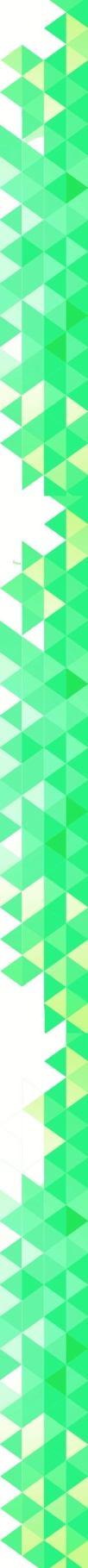 21.09. 2017     -     9.00-17.00 hod.	1. téma: Ventilácia Predsedníctvo: Kula, PaulinyAko ventilovať pacienta s primárnym ARDS?, KulaAerosolová terapia u pacientov na UPV, TrenklerAuto peep mechanizmy a liečba, Krútka Z.Starostlivosť o ústnu dutinu uo intubovaných pacientov – potreba
     a kontroverzie, FirmentJe nastavenie optimálneho peep pomocou compliance, najlepšia      metóda?, SklienkaJe ventilácia s Vt 6ml/kg skutočne protektívna pre každého pacienta      s ARDS?, Pauliny2. téma: Analgosedácia na OAIM Predsedníctvo: Stibor, SzeghyMultimodálna analgosedácia na OAIM, StiborAnalgosedácia pacientov pri kraniotraume, KrbilaAnalgosedácia pacientov počas intenzívnej starostlivosti, Kőppl Prevencia a liečba delíria na OAIM, Saniová3. téma: Sepsa a septický šokPredsedníctvo: Ševčík, KoutunSelektívna dekontaminácia GITu – prečo ju nepoužívame, ŠevčíkInhalačné používanie ATB u kriticky chorých pacientov - up to date, KoutunAko sa vysporiadať s enterobaktériami produkujúcimi karbapenemázy.                    Sú skutočne nebezpečné, NikšMechanizmy kardiálnej dysfunkcie v septickom šoku a liečba, SturzČo je príčina závislosti pacientov na nízkej dávke katecholamínov a ako ju                     riešiť, Šrámek22.09. 2017     -     9.00-12.30 hod.1. téma: Vária Predsedníctvo: Satinský, ZáhorecIndikácie a management open abdomen v súčasnosti, HavelChirurgické aspekty ERAS, SatinskýPermisívna hyperglykémia u kriticky chorých pacientov s DM, KozánekDiagnostika hypovolémie pomocou PLR, NeiserČo môžeme vyčítať z krivky arteriálneho tlaku?, ZáhorecEnd of live – ako postupovať?, MikulaČo mi dala a čo mi vzala anestézia a intenzívna medicína, Ševčík